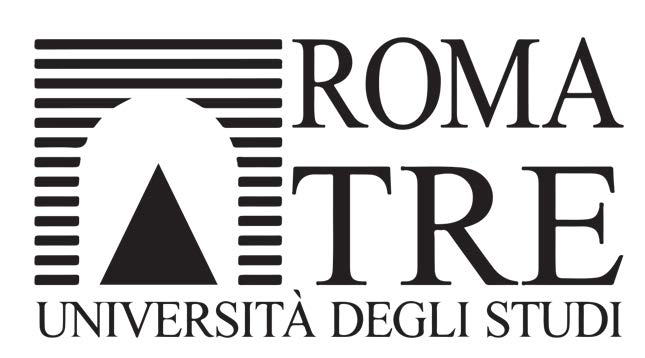 Dipartimento di Filosofia, Comunicazione e Spettacolo Corso di Laurea Magistrale inInformazione, Editoria e Giornalismo (LM19)Tesi di Laurea Magistrale inComunicazione VisualeNOSTALGIA MONOCROMATICAUso, COSTUME E DIGITALIZZAZIONE DELL'ESPERIENZA NOSTALGICA NELL'IMMAGINE FOTOGRAFICACandidato: Rossi PaoloRelatore:Prof.ssa Antonietta De FeoCorrelatore:Prof.ssa Anna Lisa TotaAnno Accademico 2022/2023